山东大学暑期学校特色国际项目“中国考古学”指南Guidebook for Shandong University “Chinese Archaeology” International Summer School (2023)Thank you for being interested in Shandong University “Chinese Archaeology” International Summer School (CAISS). We look forward to your enrollment in the units of study that we offer in the periods between regular semesters.To ensure your successful and convenient start at Shandong University, we will provide you with detailed information on the program schedule, accommodation, visa application, transportation, etc.Please read this guide carefully and follow the procedures to avoid unnecessary delays in your application and arrival to Shandong University.Table of Contents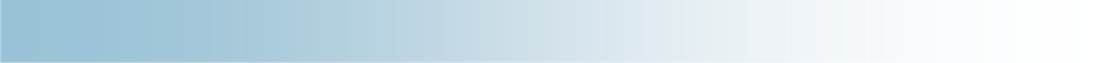 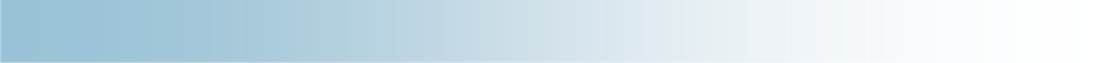 CAISS provides lectures, laboratory works and field trips on Chinese Archaeology from a                               variety of perspectives. All will be taught in English.Participants are encouraged to explore further on any topic, and share their views and opinions with the lecturing professors and classmates.Participants are required to attend all the lectures, laboratory works, and field trips. CAISS offered participants the opportunity to attend the summer school free of charge.Participants will be responsible for any additional costs of the program, including insurance, travel, visa fees and their own daily living expenses (food, accommodation, commuting, etc.). Average daily expenses (except accommodation) are estimated to be 50-100 RMB.All participants MUST purchase travel insurance before traveling to China. The insurance must include medical insurance and personal accident insurance.All participants will be responsible for medical expenses incurred during their stay in China. Any participants who wish to stay in China before or after the program are  responsible for associated expenses and personal safety. Shandong University bears no responsibility for your private activities unrelated to the Program.Please make your own arrangements for accommodation. No on-campus accommodations will be provided. Participants can choose the Qingdao Langu International Hotel [Address: (Langu Hexin Unit) Binhai Highway No.168, Jimo, Qingdao, Shandong, China] or other hotels. Please download Ctrip or other apps for more information about hotels.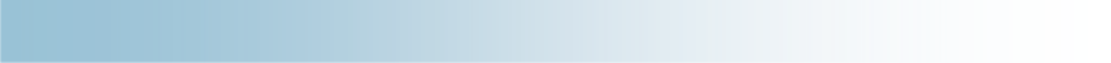 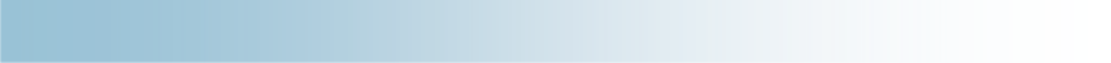 To apply for the student visa (X2 visa), please present to the Chinese Embassy or Consulate in your country the Admission Notice. You may also visit the Chinese Embassy or Consulate website for other documentation required to support your visa application.After successfully obtaining your X2 visa, please purchase your flight tickets to China at your nearest convenience. 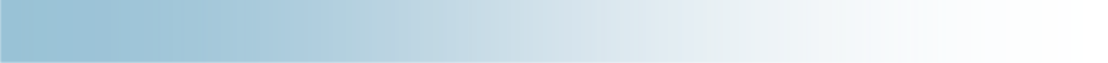 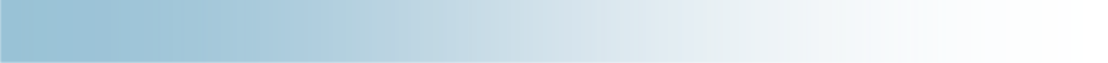 To use public transport to go to Shandong University, please use a map service such as Google Map, Baidu Map (in Chinese) or amap (in Chinese).You can also take a taxi to Shandong University. It will cost you around 150-200RMB from Qingdao Jiaodong International Airport   and 90-120RMB from Qingdaobei Railway Station, depending on the traffic.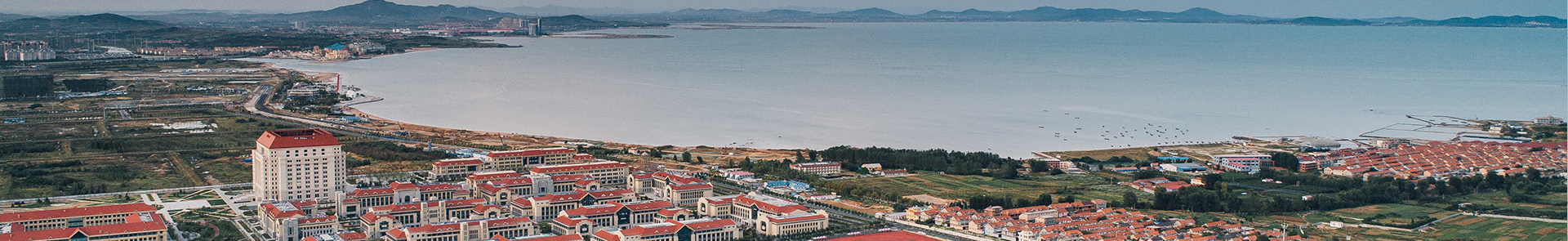 CAISS Schedule* Lectures, laboratory works, and field trips are subject to change without prior notice, depending on weather conditions and other happenstances.青岛市即墨区滨海路72号山东大学青岛校区72 Binhai Road, Jimo, Qingdao, P.R. ChinaShandong University, QingdaoDateSundayMondayTuesdayWednesdayThursdayFridaySaturdayDateJuly 16July 17July 18July 19July 20July 21July 22Morning9:00-12:00Registration Lecture 1Chinese Ancient Civilization in East Asia Culture Context(Pre 1)Lecture 3Chinese Archaeology of the PaleolithicPresentation 1Lecture 6Animal and Plant Subsistence of Early China (Pre 3)Presentation 2Afternoon14:00-17:00Campus tour Lecture 2Chinese Archaeology of the Paleolithic(Course Thesis1)Lecture 4Chinese Archaeology of the PaleolithicLecture 5Early Chinese Civilization and Social Complexity(Pre 2)Lecture 7Animal and Plant Subsistence of Early ChinaFree Time(Thesis Writing)July 23July 24July 25July 26July 27July 28July 29MorningLecture 8Reading Chinese History from Chinese Archaeology(Course Thesis 2)Lecture 10Reading Chinese History from Chinese ArchaeologyLecture 12Reading Chinese History from Chinese ArchaeologyLecture 13Silk Road and Cultural Exchanges between Eastern and Western Cultures(Pre 4)Laboratory Work 1(Pre 5)AfternoonLecture 9Reading Chinese History from Chinese ArchaeologyLecture 11Reading Chinese History from Chinese ArchaeologyPresentation 3July 30July 31August 1August 2August 3August 4August 5MorningsfPresentation 4Laboratory Work 3Free TimePresentation 5Free Time(Thesis Writing)AfternoonLaboratory Work 2Laboratory Work 4Free TimePresentation 5Free Time(Thesis Writing)August 6August 7August 8August 9August 10August 11August 12MorningdmfField Trip 1Field Trip 2Field Trip 3Field Trip 4Field Trip 5AfternoonDiscussionDiscussionDiscussionDiscussionDiscussionAugust 13August 14August 15August 16August 17Morning*Due date for AssignmentFree TimeTestFree TimeAfternoonFree Time